Dear Parents and Carers,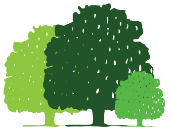 Welcome to the sixth newsletter from the Governing Board at Parklands Junior School. The purpose of this newsletter is to inform you of the work and responsibilities being undertaken by the school's Governing Board and its contribution to improving the outcomes for the children.We would like to introduce the Governing Board and their roles.Catherine​ ​Amponsah​ - Chair of Governors, Safeguarding Governor and a member of Leadership and Management committee (L&M)Dorica​ ​Haider - Vice Chair, Chair of Leadership and Management committee, a member of Teaching and Standard committee (T&S)Nicola​ ​Hall ​- Chair of T&S also SEN and Pupil Premium GovernorDilip​ ​Patel ​- member of L&MMarcus​ ​Giddy - member of T&SKatie​ ​Ruck​ ​- Staff Governor and member of T&SJulie​ ​Wilson - Head Teacher and member of T&S and L&M committee.We would like to welcome Katie Ruck and Marcus Giddy to the Governing Board.  Marcus is from the Good Shepherd Church, which extends our links with the local community and Katie is a member of the teaching staff and Literacy Co-ordinator.The purpose of the Governing Board is to robustly challenge and to support the school. This is done by all governors visiting the school independently and for meetings. Committee meetings are held. Teaching and Standards group will challenge the progress of the children and ensure that all the children are making progress in all areas, also asking what is being done for children that have fallen behind. The Leadership and Management meet to discuss the school finances and the Health and Safety of the school. The SEN, Pupil Premium and Safeguarding Governor make independent visits to discuss these areas. Making sure children are being cared for in the best way possible.During the summer term, four Governors came into school and monitored the SATs exam process. We do this to support the school and make sure all exam procedures are adhered to. We would like to congratulate the year six children on their results and to wish them well on the next chapter of their school life. Again Parklands Junior School has achieved above the National Average on its results. A big thank you to all the Teachers and pupils for their hard work. With the start of a new school year, the Governing Board would like to welcome all the new children and parents to the school. During this school year, we will be reviewing the school development plan, looking at school policies and continuing our journey towards becoming an Outstanding school.If you are interested in becoming part of the Governing Board and you feel you have the skills to help us on our journey, please pass your details to the school office and we will contact you.Parklands Governing Board